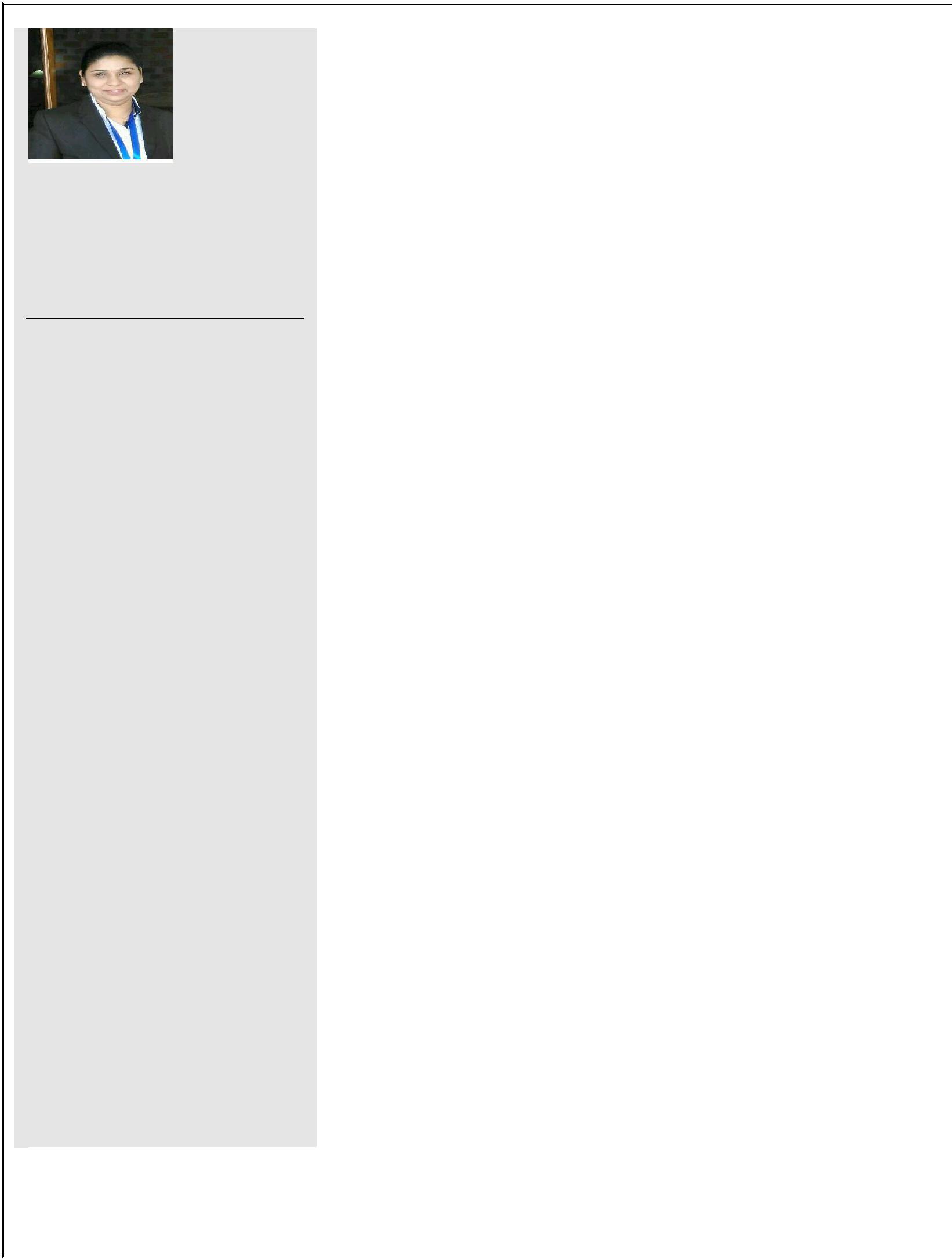 Contact DetailsEmail:Manjusha.383631@2freemail.com  Personal DataGender: FemaleNationality: IndianMarital Status: MarriedDOB  :31/05/1978Religion: Hindu / NairLanguage Known :(Speak , Read and Write )Malayalam, English, Hindi Speak - German.Hobbies:Listening Music, Cooking and travelling.Manjusha Total 18 years of experience in International Marketing (Food Industry – Oils and Oleoresins), Administration & Hospitality Management, Sales Coordination & Marketing in different Industries like Automobile & Hospitality Industries.( Sept 2018 onwards in UAE residence visa)CAREER OBJECTIVELooking for a competitive environment where I can enhance my skills and experience with knowledge makes it useful for the Organization.AREAS OF INTERESTSales & Marketing.Office AdministrationCustomer ServiceDocumentationHR ActivitiesSTRENGTHSGood inter-personal and communication skills.Goal orientedManaging work pressureDETAILS OF ATTEND ED MAIN INTERNATIONAL TRADE FAIRSIn 2014- Food Expo ( FI Dubai -World Trade Center)2015 -16- Malaysia International F& B Trade Fair in Kula Lumpur2016 -17 Malaysia International F& B Trade Fair in Puthra World Trade Center, Kula Lumpur.2016 -17 Food Expo – Manila -Philippines2017-18 AgriPro Expo- Hong Kong International Convention Center, Hong Kong2017-18 Customer Visits in Taiwan and Philippines2018-19 FI Vietnam (Food Ingredients Vietnam)Worked as Sr. Associate - International Marketing in Synthite Industries Ltd, Kolencherry, Kerala, India (From May 2015 to August -2018 )ResponsibilitiesInternational Sales & Marketing (Asia Pacific Region) (Specially Malaysia, Philippines, Taiwan, Hong Kong and China)Marketing, Customer Service & Coordination1Job ExperienceWorked as Sr. Executive -Marketing – Akay Flavors & Aromatics Pvt Ltd ,Kerala(From June 2005 to 2015 April)Responsibilities in concerned AreasInternational Sales & MarketingCustomer Service and Logistics in International MarketingOffice AdministrationCentral Excise DocumentationsSampling and DocumentationsIntimation & Communication about shipments to customers,Preparing all documents of export shipments both Abroad and Local SalesDaily ReportsOfficer Administration – TVS & Sons ,Kaloor ,Cochin	(From Sept 2002 to Sept 2004)ResponsibilitiesManaging Front Office ActivitiesSales Administration & BillingHR ActivitiesFront Office Executive – Veega Land Amusement Park ,Kerala ( From Sept 1999 to Dec 2001)ResponsibilitiesManaging Front Office ActivitiesCommunication & Co –Ordination with Vendors.HR ActivitiesOffice Administration2EDUCATIONAL DATACOMPUTER EFFICIENCYMicrosoft Office & Adobe Packages, ( St. Xavier’s College, Aluva)Internet Savvy & SkypeTally ( L.C.C)Working Experience in E.R.P & SAPI hereby certify that all the above mentioned facts are true to my knowledge. More reference shall be provided on request.3CourseInstitutionUniversityYear ofCourseInstitutionUniversitypassingpassingMBAOpenDr.C.V.RamanDr.C.V.RamanUniversity,(Marketing andOpenDr.C.V.RamanDr.C.V.RamanUniversity,2012HRM.)2YearsUniversityBilaspur (C.G)Bilaspur (C.G)HRM.)2YearsSt. Xavier’sMahatmaGandhiUniversity,B ComCollege,MahatmaGandhiUniversity,1998AluvaKottayam, KeralaKottayam, KeralaAluvaPre DegreeCarmelMahatmaGandhiUniversity,1995CollegeKottayam, Kerala .Kottayam, Kerala .S.S.L.CFACT HighKerala State BoardKerala State Board1993S.S.L.CSchoolKerala State BoardKerala State Board1993School